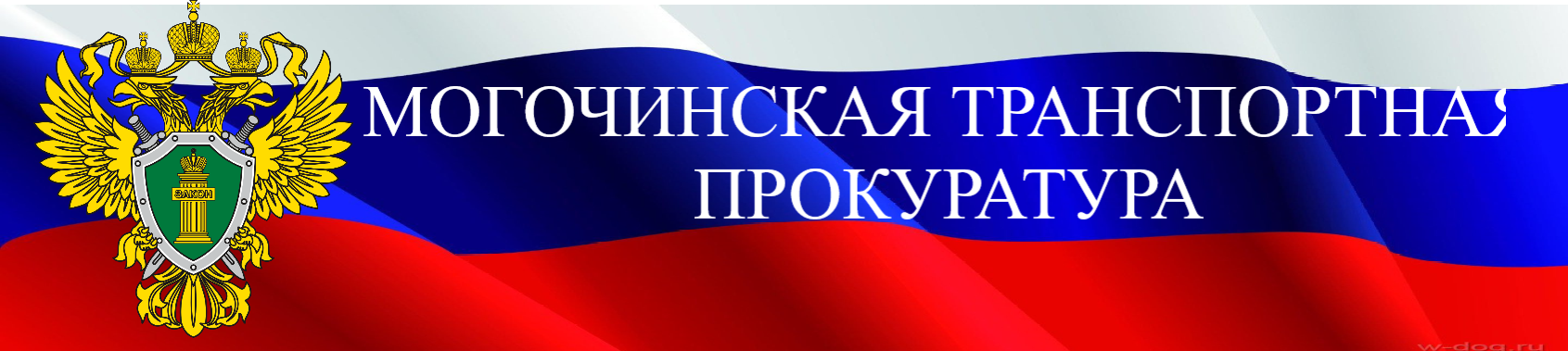 Могочинская транспортная прокуратура разъясняет, что  Федеральным законом от 03.04.2023 N 111-ФЗ «О внесении изменения в статью 53.1 Уголовного кодекса Российской Федерации» скорректированы условия назначения уголовного наказания осужденным в виде принудительных работ Итак, согласно внесенному уточнению принудительные работы теперь не назначаются лицам, достигшим возраста, дающего право на назначение страховой пенсии по старости (60 лет для мужчин и 55 лет для женщин), и признанным полностью неспособными к трудовой деятельности в соответствии с медицинским заключением